Publicado en   el 20/07/2015 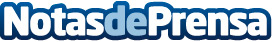 La Comisión de Mujeres del ICAB quiere expresar su rechazo a la reforma de la Ley del aborto La Comisión de Mujeres Abogadas del Colegio de la Abogacía de Barcelona (ICAB) quiere expresar su rechazo a la reforma de la Ley del aborto aprobada en el Congreso ayer jueves 16 de julio de 2015. Datos de contacto:Nota de prensa publicada en: https://www.notasdeprensa.es/la-comision-de-mujeres-del-icab-quiere Categorias: Derecho http://www.notasdeprensa.es